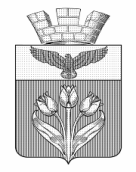 ВОЛГОГРАДСКАЯ  ОБЛАСТЬПАЛЛАСОВСКИЙ  МУНИЦИПАЛЬНЫЙ  РАЙОН
ПАЛЛАСОВСКАЯ  ГОРОДСКАЯ  ДУМА______________________________________________________________________  Р Е Ш Е Н И Е    от 20 октября  2021 года                                                                          № 14/2О внесении изменений и дополнений в решение Палласовской городской Думы №10/7 от 21 февраля 2006 года «О порядке владения, пользования и распоряжения имуществом, находящимся в муниципальной собственности городского поселения г.Палласовка Палласовского муниципального района Волгоградской области»С целью приведения законодательства городского поселения г.Палласовка в соответствие с действующим федеральным законодательством, руководствуясь статьей 7 Федерального закона №131-ФЗ от 06 октября 2003 года «Об общих принципах организации местного самоуправления в Российской Федерации», Уставом городского поселения г.Палласовка, Палласовская городская ДумаР Е Ш И Л А :1.Внести изменения и дополнения в решение Палласовской городской Думы №10/7 от 21 февраля 2006 года «О порядке владения, пользования и распоряжения имуществом,  находящимся в муниципальной собственности городского поселения г.Палласовка Палласовского муниципального района Волгоградской области».Дополнить  пункт 2.2.  части  2 подпунктом 2.2.4 следующего содержания :«2.2.4. Принятие  Постановлений, Распоряжений о передаче имущества из муниципальной собственности городского поселения г.Палласовка Палласовского муниципального района Волгоградской области в государственную собственность Волгоградской области.2. Настоящее решение вступает в силу со дня официального опубликования (обнародования).Глава городскогопоселения г.Палласовка                                                                В.В. Гронин